GAÜN Fidan DikiyorYabancı uyruklu öğrencilerle beraber yurdumuzu yeşillendirmeye devamYabancı uyruklu öğrencilerle beraber fidan dikimiGaziantep üniversitesi öğrencileri 04 Mart 2017 tarihinde; GAÜN Fidan Dikiyor etkinliği çerçevesinde, Gaziantep Büyükşehir Belediyesi Katı Atık Depolama Tesisleri sahasına, yaklaşık 1250 fidan dikti. Fidan dikimi etkinliğine Gaziantep Üniversitesi Çevre Araştırmaları Merkezi (GÜÇAMER), Gaziantep Üniversitesi Türkçe Öğretimi Uygulama ve Araştırma Merkezi (TÖMER), Gaziantep Üniversitesi Çevre Topluluğu (GÜÇET) ve Gaziantep TEMA il Teşkilatının da aralarında olduğu yaklaşık 300 kişi katıldı. Dikim alanında konuşma yapan GÜÇAMER müdürü Mehmet ATILGAN, birçok ülkeden gelerek üniversitemizde eğitim-öğretim gören yabancı uyruklu öğrencilerle beraber yaptığımız bu etkinlik dostluk ve kardeşliğin en güzel örneğidir. Bu gün diktiğimiz fidanlar büyüyerek orman olduğu zaman bize bu güzel günü hatırlatacaktır. Bence güneşli ve güzel bir hafta sonunda yapılacak en güzel etkinlik peygamberimizin dediği gibi “Kıyametin kopacağını bilseniz elinizdeki fidanı dikiniz” etkinliğini yerine getirmektir diyerek, fidan dikim etkinliğine katılan herkese teşekkür etti. Etkinliğin sonunda öğrenciler hep beraber her dilden ve her telden şarkılar söyleyerek çok güzel bir dostluk ve kardeşlik ortamı oluşturarak eğlendiler.Öğr. Gör. Mehmet ATILGANGÜÇAMER MüdürüGÜÇET Danışmanı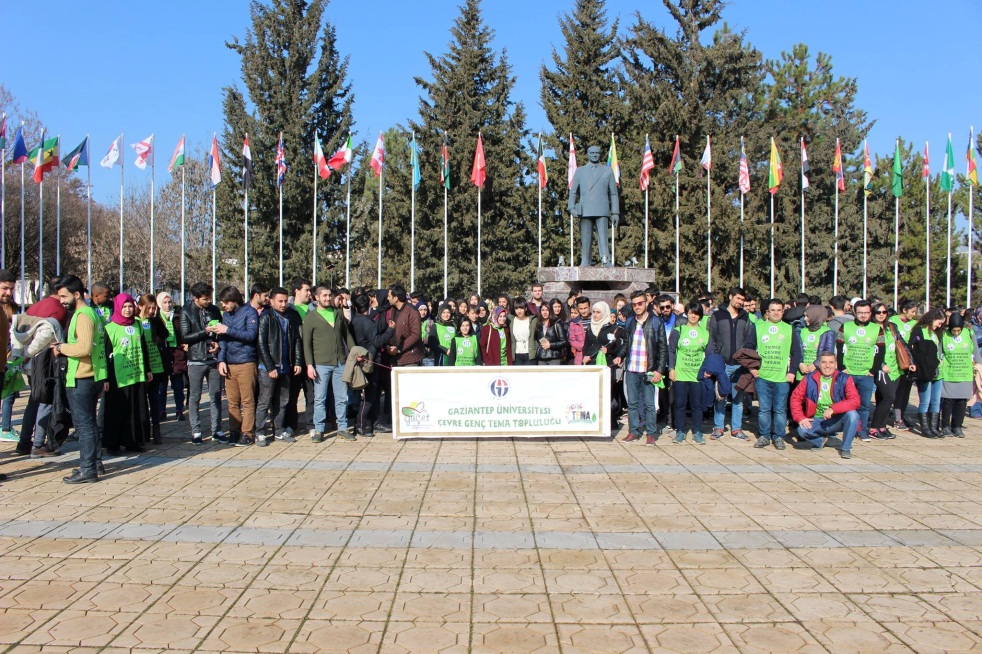 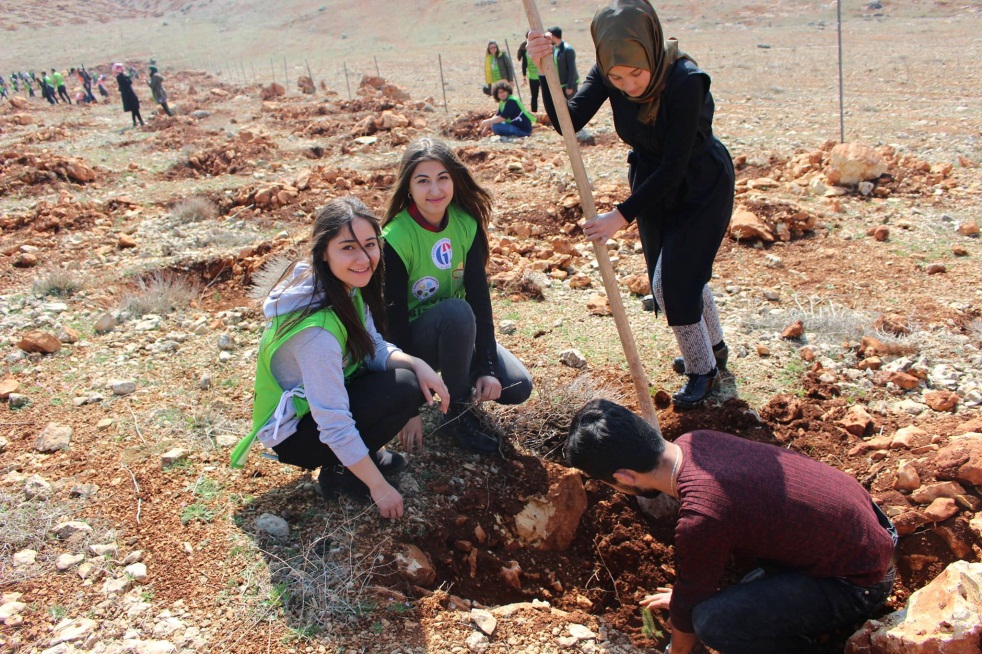 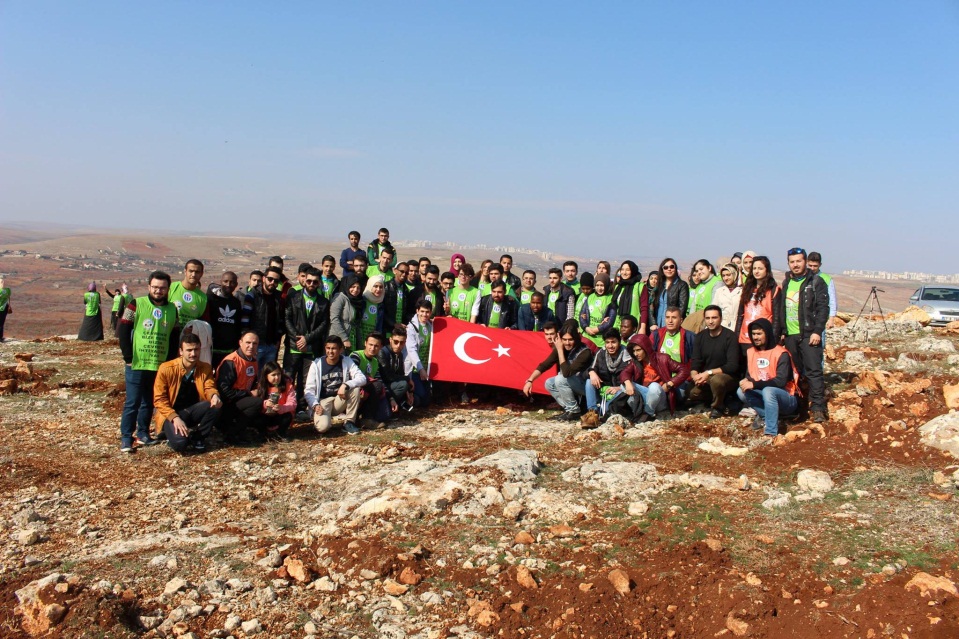 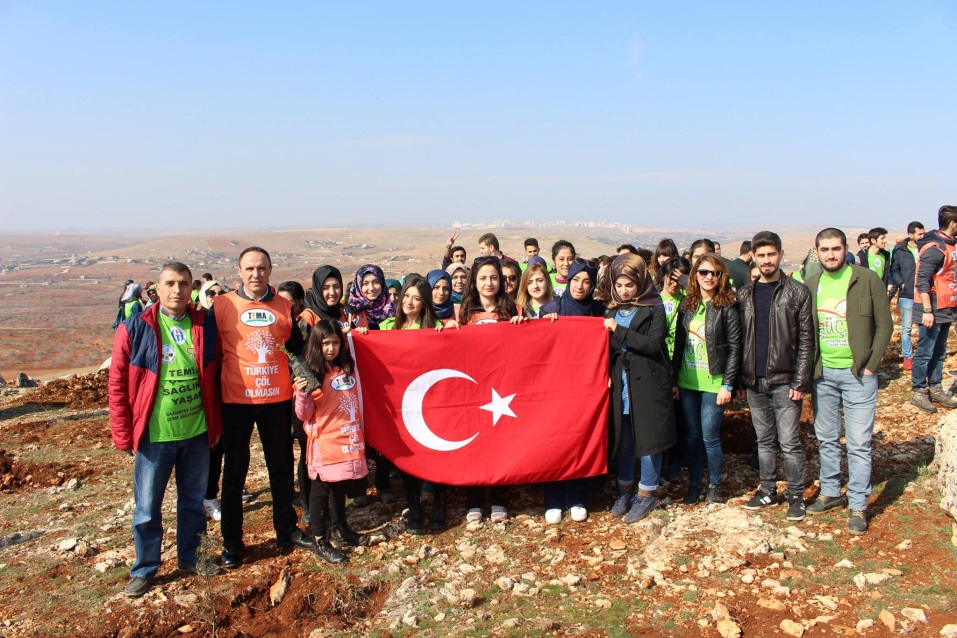 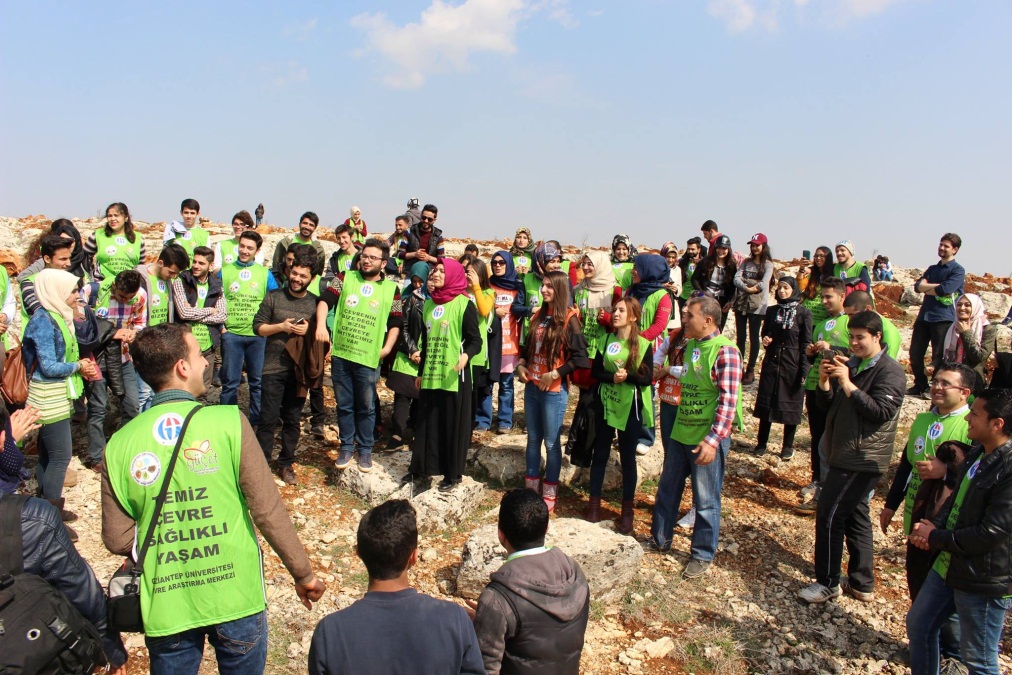 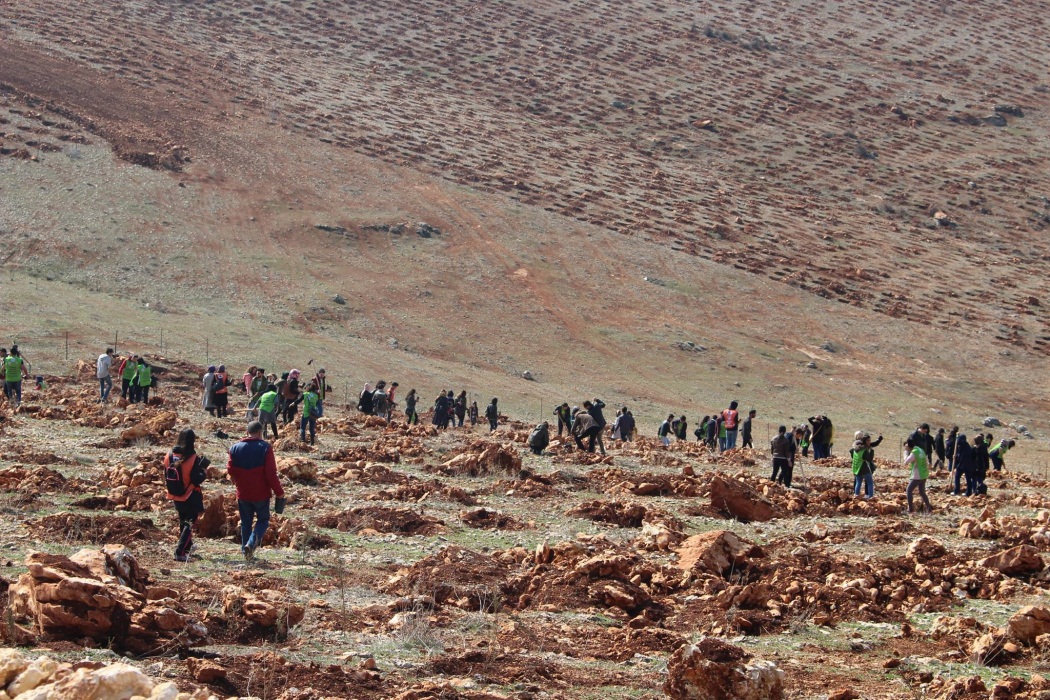 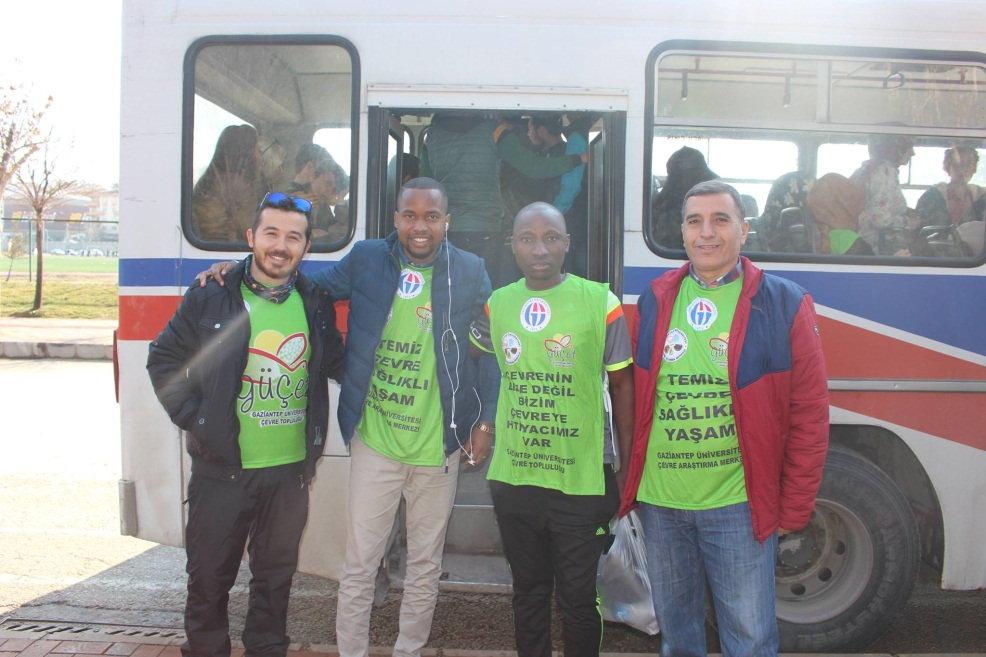 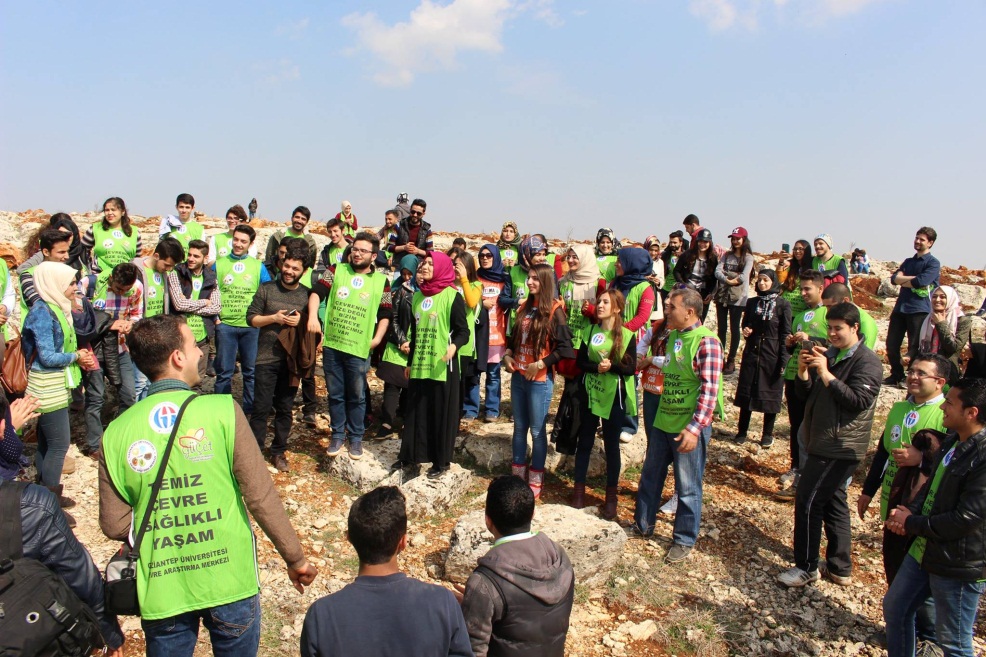 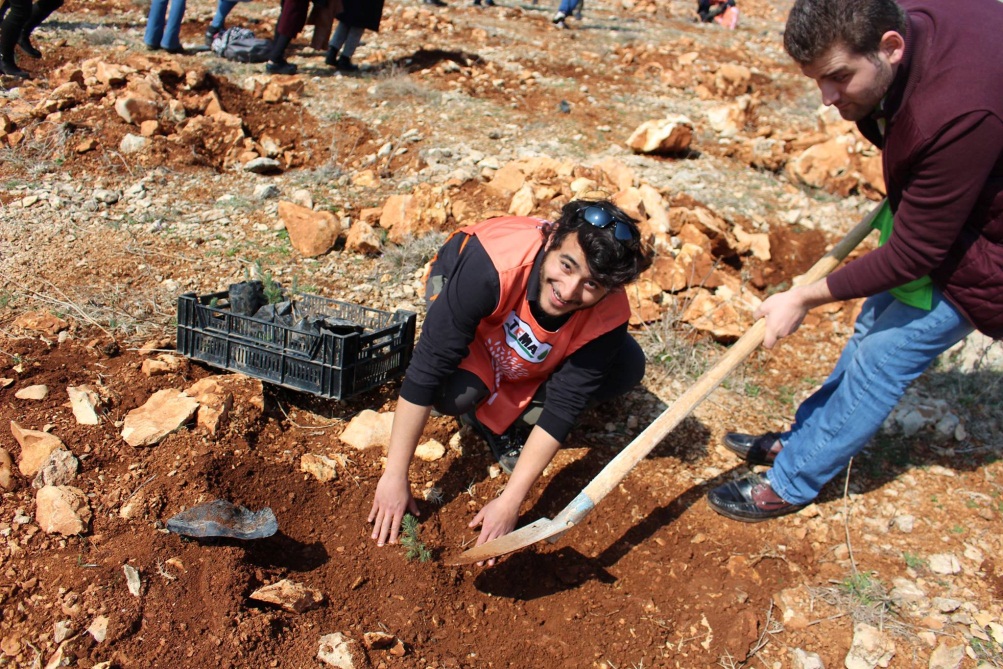 